	Ginebra, 28 de septiembre de 2018Muy Señora mía/Muy Señor mío,En su última reunión (16-27 de julio de 2018, Ginebra), la Comisión de Estudio 13 acordó someter a la atención de los países en desarrollo el cuestionario sobre la adopción de los macrodatos por los países en desarrollo.La encuesta contribuirá a recopilar datos relativos a las principales oportunidades, requisitos, casos de utilización y desafíos de la adopción de los macrodatos en los países en desarrollo con el objetivo de identificar los problemas que puedan resolverse a través de normas y proponer algunas directrices que puedan acelerar la adopción de las tecnologías de macrodatos en estos países.La Cuestión 5/13 de la Comisión de Estudio 13 tiene previsto elaborar un suplemento en el que se describirá la adopción de los macrodatos en los países en desarrollo. La recopilación de experiencias sobre la implantación y utilización de las tecnologías de macrodatos en los países en desarrollo supondrá un buen punto de partida para el texto inicial del suplemento.Le invito a participar en esta encuesta, y le agradecería que completara el cuestionario que se reproduce en el Anexo 1 y lo remitiera por fax al +41 22 730 5853 o, de preferencia, por correo electrónico a la dirección tsbsg13@itu.int, a más tardar el 30 de noviembre de 2018.Además, le invitamos a compartir este cuestionario con organizaciones de su país que no sean miembros del UIT-T y a pedirles que envíen sus respuestas al cuestionario a la dirección tsbsg13@itu.int. Deseo agradecerle por anticipado su participación en esta encuesta. Valoramos su opinión.Le saluda muy atentamente,(firmado)Chaesub Lee
Director de la Oficina de 
Normalización de las TelecomunicacionesAnexo: 1ANNEX 1Questionnaire on Big Data Adoption in Developing CountriesPlease double click on the PDF logo above and return this survey completed to the following address: 
Telecommunication Standardization Bureau/ITU
Place des Nations
CH-1211 GENEVA 20
Fax: +41 22 730 5853
E-mail: tsbsg13@itu.int Deadline for the submission of responses: 30 November 2018______________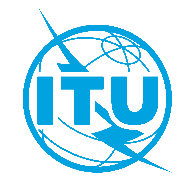 Unión Internacional de TelecomunicacionesOficina de Normalización de las TelecomunicacionesRef.:Circular TSB 120SG13/TK-	A las Administraciones de los Estados Miembros de la UniónTel.:+41 22 730 5226-	A las Administraciones de los Estados Miembros de la UniónFax:+41 22 730 5853-	A las Administraciones de los Estados Miembros de la UniónCorreo-e:tsbsg13@itu.intCopia:-	A los Miembros de Sector del UIT-T;-	A los Asociados de la Comisión de Estudio 13 del UIT-T;-	A las Instituciones Académicas de la UIT;-	Al Presidente y a los Vicepresidentes de la Comisión
de Estudio 13 del UIT-T;-		Al Director de la Oficina de Desarrollo de las Telecomunicaciones;-		Al Director de la Oficina de RadiocomunicacionesAsunto:Cuestionario sobre la adopción de los macrodatos por los países en desarrolloAcción:Sírvase devolver el cuestionario a más tardar el 30 de noviembre de 2018